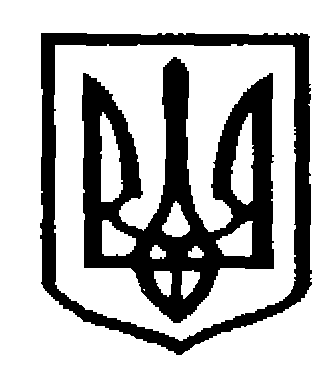 У К Р А Ї Н АЧернівецька міська радаУ П Р А В Л I Н Н Я   О С В I Т Ивул. Героїв Майдану, 176, м.Чернівці, 58029 тел./факс (0372) 53-30-87,  E-mail:osvitacv@gmail.com. Код ЄДРПОУ №02147345Заступник начальника  управління  освіти                                 Чернівецької міської ради                                               Н.П.ВітковськаПрокопик Г.М., 53-22-7226.04.2018  № 01-34/894                                            Керівникам закладів  загальної середньоїта позашкільної освітиПро проведення  Всеукраїнського конкурсу творчості дітей та учнівської молоді«За нашу свободу»        Відповідно до наказу Міністерства освіти і науки України від 04.01.2018  № 12 «Про затвердження Плану всеукраїнських і міжнародних організаційно-масових заходів з дітьми та учнівською молоддю на 2018 рік»  управління освіти Чернівецької міської ради інформує про умови проведення Всеукраїнського конкурсу  творчості дітей та учнівської молоді «За нашу свободу» (додаються).         Про участь у конкурсі просимо повідомити на електронну пошту junist_metod@ukr.net.          Додаткова інформація за телефоном – 0992336651, Ковальська Ірина Вікторівна.                                                                                                                      